Western Australia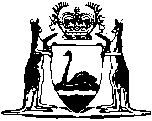 Industrial Arbitration Act 1912		This Act was repealed by the Industrial Arbitration Act 1979 s. 4 (No. 114 of 1979) as at 1 Mar 1980.		There are no Word versions of this Act, only PDFs in the Reprinted Acts database are available.